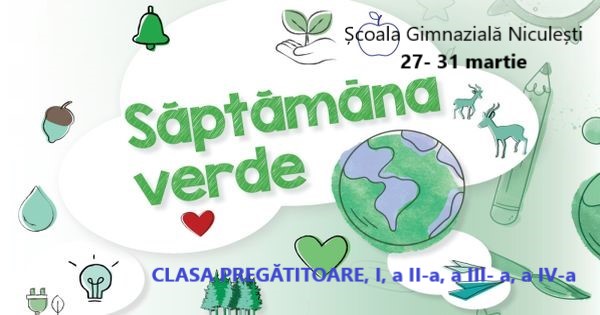   ÎNVATAMANTUL  PRIMARNR.Crt.ZIUATEMAOBECTIVE URMĂRITEACTIVITĂȚI PROPUSERESURSE NECESAREEVALUARE1.LUNI27.03.2023PĂSTREAZĂ UN MEDIU SĂNĂTOS!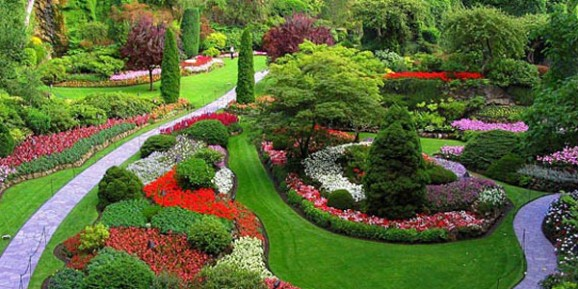 - să identifice situații de manifestare a poluării mediului înconjurător asupra organismului- să realizeze pliante cu scopul de a incuraja păstrarea unui mediu sănătos- să participle la actiuni de ecologizare a mediului Vizionare- informații despre cum este posibilă protejarea mediului -filmulet “Despre mediul înconjurător| Poluarea pe intelesul copiilor| Să protejăm natura! |https://www.youtube.com/watch?v=FXfSpvF2XGgDiscutiihttps://www.youtube.com/watch?v=JWjWDTEsackRealizarea unor pliante “Păstrăm un mediu sănătos! “Acțiuni de ecologizare a curtii școlii și a împrejurimii scolii (măturare, greblare, văruire, toaletare) și selectarea/depozitarea lor în toberoanele potrivite..- calculator/ laptop, videoproiector, flipchart- cartoane, creioane colorate, hârtii colorate, foarfeci, lipici;- saci. menajeri., mănuși plastic;- unelte de grădinărit.Expozitie cu pliantele realizateFotografii din timpul activitatilor2.MARȚI28.03.2023SĂDESTE O PLANTĂ ȘI TE VEI BUCURA DE FAPTA TA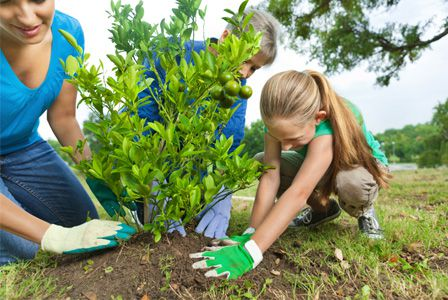 - să identifice soluții optime pentru prevenirea și ameliorarea manifestărilor de degregare a mediului prin aruncarea de deșeuri menajere și nu numai, de rupere a florilor,  de tăiere a copacilor-să planteze flori, puieti, semințe de flori în locuri amenajate Activitate - dezbatere “ De ce este bine să sădesti o planta?”Realizarea unor  desene/ machete/ postere : peisaje si  flori de primăvarăActivitate practică în curtea școlii: Plantarea unor flori  și semințe, a unor copaciÎn grădina școlii (activitate de semănat semințe de flori și legume);- calculator/ laptop, videoproiector, flipchart- acuarele, creioane colorate, lipici, hărtie colorată, diverse obiecte utile în realizarea unei machete - ,,Grădina cu flori’’ - flori și legume, pahare de unică folosință, pământ;- flori de plantat, copaci, seminte, mănuși, pământ de flori, ghivece de plastic, cauciucuri, unelte necesare plantării unei flori/ copac etc.Fotografii din timpul activitatiiExpozitie desene Portofoliu 
3.MIERCURI29.03.2023COPIII, PRIETENII NATURII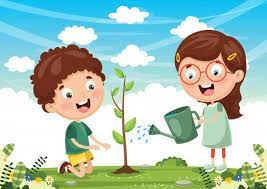 -să conștientizeze rolul fiecăruia dintre noi în realizarea unui mediu mai sănătos-să confecționeze obiecte / ,vestimentație obținută din materiale reciclabile-să realizeze afișe cu mesaje ecologice în scopul protejării mediului--să participle la “Parada obiectelor “ în vestimentatia confectionata din materiale reciclabileActivitate de reciclare /refolosire a unor deseuri Confecționare de obiecte din materiale reciclate, realizarea de afișe cu mesaje ecologice, reguli de comportare pentru a proteja mediulhttps://www.youtube.com/watch?v=D1Wzu8TbOUEVizionare filmulet “Poveste biddonului de plastic”https://www.youtube.com/watch?v=GY3ssbnpcWYParada obiectelor ECO! - Flash-mob în curtea scolii (elevii vor sta ca statui, în îmbrăcămintea obținută din materiale reciclabile, cu mesaje împotriva poluării- calculator/ laptop, videoproiector, flipchart- materiale reciclate, hârtie, cutii de caton, saci menajeri, ziare, reviste, piungi plastic, pistol de lipit, culori, marker, foi colorate, carioci, foi xerox, telefoane eetc;ExpozitieFotografii din timpul activitatilor4.JOI,30.03.2023COȘUL ECOLOGIC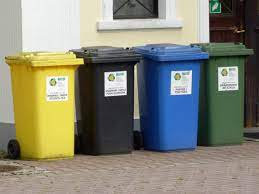 -să colecteze deșeuri în vederea refolosirii lor pentru a se reduce tăierea pădurilor și poluarea agresivă cu plastic -să înțeleagă diferența între gunoi și deșeu reciclabil-să -și însușească conceptul de grijă față de planetă și noi obiceiuri in pastrarea unui mediu sănătosConfecționarea unor coșuri pentru adunarea deseurilorJOC: Vânătoare de comori reciclabile “- activitate din Proiectul “Harta Reciclarii”Realizarea unor tablouri din capace de plastic -activitate in cadrul Proiectului “Milioane de capace, milioane de zâmbete”-coșuri pentru selectarea deșeurilor, mănuși plastic, saci menajeri, capace plastic, lipici, pistol de lipit cu siliconExpozitieFotografii din timpul activitatilor5.VINERI ,31.03.2023MĂNÂNC SĂNĂTOS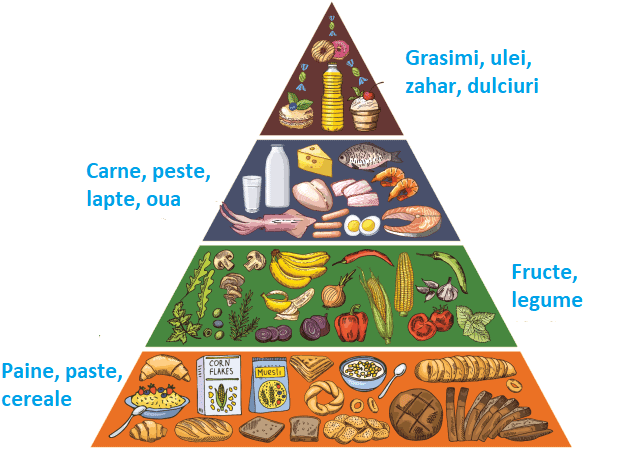 -să identifice  alimentele sănătoase din Piramida alimentelor-să realizeze  reteta unui meniu sănătos -să pregătească un desert sănătos-să pregătească o salată de fructe, respectând regulile de igienă ale alimentelor și a obiectelor cu care lucrează, inclusiv a mâinilor;Dezbatere : De ce sa alegem un meniu sănătos? - piramida alimentelor Întocmirea unui meniu sănătos -reteta pentru masa de prânz) Activitate practică: Pregatirea unui desert sănătos, Prepararea unei salate de fructe, unui ceai etc.- produse alimentare, imagini, prezentare PPT, legume, fructe, tacâmuri plastic mănuși plastic, castron plastic, față de masa, șorțuri, hârtii colorate, creioane colorate, carioci,Expoziție:Retetele noastre :  Meniul zileiFotografii din timpul activitatilor 